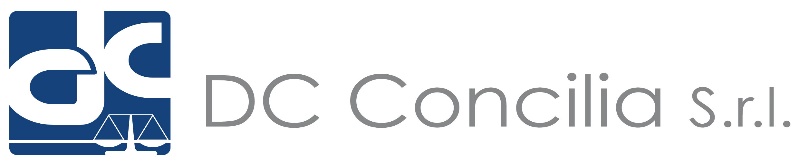 Iscritta presso il Ministero della Giustizia al n. 933 P.D.G. 18/09/2012                   del registro degli organismi deputati a gestire tentativi di mediazioneSpett.le DC Concilia S.r.l.Sede di________________________ ACCETTA IL TENTATIVO DI MEDIAZIONEAi sensi D.lgs. 28/2010MATERIA OBBLIGATORIAMATERIA VOLONTARIADEMANDATA DAL GIUDICECLAUSOLA CONTRATTUALEPROPOSTO DA:REPLICA (specificare l’ oggetto ed esporre brevemente i fatti ):________________________________________________________________________________________________________________________________________________________________________________________________________________________________________________________________________________________________________________________________________________________________________________________________________________________________________________________________________________________________________________________________________________________________________________________________________________________________________________VALORE INDICATIVO DELLA CONTROVERSIA: ______________________________________________________(determinato a norma del codice di procedura civile) ALLEGA I SEGUENTI DOCUMENTI:     ❐ NON RISERVATI (liberamente accessibili alle altre parti del procedimento)____________________________________________________________________________________________________________________________________________________________________________________________________________________________________________________________________       ❐ RISERVATI (accessibili solo al mediatore)______________________________________________________________________________________________________________________________________________________________________________DATI PER LA FATTURAZIONE: (SI PREGA DI COMPILARE QUESTO CAMPO IN MODO COMPLETO) Cognome ________________________________________     Nome  ______________________________________Indirizzo   ___________________________________  Città__________________________________   Prov.  ______Codice Fiscale o Partita Iva   _______________________________________  Mail ____________________________Codice univoco o Posta certificata  ___________________________________________________________________IL SOTTOSCRITTODICHIARA di aver preso visione e di accettare integralmente il regolamento della procedura di mediazione/conciliazione e il tariffario della DC Concilia S.r.l., nonché di accettarne, senza riserva alcuna, il contenuto. Il sottoscritto autorizza la segreteria della DC Concilia S.r.l. a trasmettere copia della presente domanda di mediazione e dei documenti allegati, non riservati, alla parte nei cui confronti il tentativo è proposto._______________________, lì_____________    	                                                ___________________________                         						                                                                       firmaPROCURAIl sottoscritto_____________________________________  c.f. __________________________conferisce mandato all’ Avv. _________________________ c.f. __________________________ al fine di essere assistito nel procedimento previsto dal d.lgs. n. 28/2010 di mediazione civile nei confronti di: _______________________________________________________________________________________________________________________________________________________________________________________________________________________________________e a tal fine autorizza il suddetto avvocato a depositare la relativa istanza per l’inizio del procedimento, a ricevere le comunicazioni presso il proprio indirizzo di posta elettronica certificata ______________________________________, a presenziare agli incontri all’uopo fissati per favorire la risoluzione stragiudiziale della controversia, nominare consulenti tecnici e fare quant’altro necessario per la migliore esecuzione del presente mandato, con tutte le facoltà ad esso inerenti, salvo quella di sottoscrivere un eventuale accordo con parte avversa, senza che mai al nominato procuratore possa essere opposto difetto di poteri.Dichiaro di aver ricevuto le informazioni inerenti al trattamento dei dati personali di cui d.lgs  n. 196 del 2003 e ne acconsento l’ uso. Ratifica e convalida sin da ora il Suo operato, con dichiarazione espressa e consapevole.Eleggo domicilio presso lo studio dell’ Avv.____________________________________________sito in__________________________ (___) alla via/piazza/corso__________________________firma_____________________Tale è_____________________Informativa ai sensi dell’art. 13 del Decreto Legislativo 196/2003Ai sensi e per gli effetti del D.lgs. n. 196/2003 c.d. T.U. Privacy (codice in materia di protezione dei dati personali)Il trattamento delle informazioni che La riguardano sarà improntato ai principi di correttezza, liceità e trasparenza e di tutela della Sua riservatezza e dei Suoi diritti. Ai sensi dell'articolo 13 del D.lgs. n. 196/2003, dunque, Le forniamo le seguenti informazioni: I dati da Lei spontaneamente forniti verranno trattati, nei limiti della normativa sulla privacy, per finalità istituzionali connesse o strumentali all'attività dell'Organismo di Mediazione, per sottoporre alla Sua attenzione materiale informativo, pubblicitario o promozionale Il trattamento sarà effettuato attraverso modalità cartacee e/o informatizzate. Il conferimento dei dati relativi a nome, cognome, indirizzo di posta elettronica è obbligatorio, al fine di poterLe offrire il servizio di informazioni di cui al punto 1) da Lei richiesto ed ha altresì lo scopo di informarLa ed aggiornarLa sull'attività dell'Organismo di mediazione DC CONCILIA S.r.l. Il titolare del trattamento è l’Organismo di Mediazione DC CONCILIA S.r.l., con sede legale in Via Giovanni Avallone n. 17 - 80058 TORRE ANNUNZIATA (NA) - C.F./P. IVA  07230261211.In ogni momento potrà esercitare i Suoi diritti nei confronti del titolare del trattamento, ai sensi dell'art. 7 del D.lgs. 196/2003, cd. T.U. privacy, in particolare Lei potrà chiedere di conoscere l'esistenza di trattamenti di dati che possono riguardarla; di ottenere senza ritardo la comunicazione in forma intellegibile dei medesimi dati e della loro origine, la cancellazione, la trasformazione in forma anonima o il blocco dei dati trattati in violazione di legge; l'aggiornamento, la rettifica ovvero l'integrazione dei dati; l'attestazione che le operazioni predette sono state portate a conoscenza di coloro ai quali i dati sono stati comunicati, eccettuato il caso in cui tale adempimento si riveli impossibile o comporti un impiego di mezzi manifestamente sproporzionato rispetto al diritto tutelato; di opporsi, in tutto o in parte, per motivi legittimi, al trattamento dei dati personali che la riguardano, ancorché pertinenti allo scopo della raccolta. Esprimo espressamente il consenso affinché i dati personali possano essere trattati (dalla DC Concilia S.r.l., quale titolare del trattamento), nel rispetto della legge sopra richiamata, per gli scopi indicati, ed affinché gli stessi possano essere oggetto di comunicazione ai soggetti e per le finalità dichiarati._____________________, lì _____________                                 FIRMA _______________________                                 N.B. è obbligatorio allegare alla domanda di mediazione copia di valido documento di riconoscimento sia della parte che dell’avvocato.Determinazione spese di mediazione, ai sensi dell’art. 28/30 DM 24/10/23 n. 150MATERIE OBBLIGATOREPer l’iscrizione del procedimento e per l’adesione allo stesso, le parti sono tenute a versare:Per lo svolgimento del primo incontro di mediazione, se si conclude senza accordo e il procedimento non procede, le parti sono tenute a versare:Quando il primo incontro si conclude con l’accordo o quando si prosegue nel tentativo di mediazione, le parti sono tenute a versare:METODO DI PAGAMENTOI pagamenti possono essere eseguiti: bonifico bancario Intesa San Paolo SpA  – IBAN: IT29I0306940294100000008780;assegno;bancomat/carta di pagamento;contanti presso la segreteria dell’Organismo. MATERIE VOLONTARIEPer l’iscrizione del procedimento e per l’adesione allo stesso, le parti sono tenute a versare:Per lo svolgimento del primo incontro di mediazione, se si conclude senza accordo e il procedimento nonprocede, le parti sono tenute a versare:Quando il primo incontro si conclude con l’accordo o quando si prosegue nel tentativo di mediazione, le parti sono tenute a versare:SPESE ULTERIORI (materie obbligatorie e volontarie) accordo al primo incontro è prevista una maggiorazione del 10%;accordo dopo il primo incontro è prevista una maggiorazione del 25%;convocazioni tramite servizio postale € 10,00 per ciascuna raccomandata nazionale A/R;richiesta svolgimento dell’incontro da remoto € 12,00+iva;richiesta rilascio copie documenti € 5,00+iva. Valore della litedeterminata in base al c.p.c.Spese di avviooltre iva 22%Fino a 1.000,00€   32,00Da 1.001,00 a 50.000,00€   60,00Superiore a 50.000,00 ed indeterminato€   88,00Valore della litedeterminata in base al c.p.c.Spese di mediazione per il I incontrooltre iva 22%Fino a 1.000,00 ed indeterminabile basso€   48,00Da 1.001,00 a 50.000,00ed indeterminabile medio€   96,00Superiore a 50.000,00 ed indeterminabile alto€ 136,00Valore della litedeterminata in base al c.p.c.Spese di mediazioneoltre iva 22%Fino a €1.000,00€    64,00Da € 1.001,00 a €  5.000,00€  128,00Da € 5.001,00 a € 10.000,00€  232,00Da €10.001,00 a € 25.000,00€  352,00Da € 25.001,00 a € 50.000,00€  576,00Da € 50.001,00 a €150.000,00e indeterminabile€  960,00Da € 150.001,00 a € 250.000,00€ 1.200,00Da € 250.001,00 a € 500.000,00€ 2.000,00Da € 500.001,00 a € 1.500.000,00€ 3.120,00Da € 1.500.001,00 a € 2.500.000,00€ 3.680,00Da € 2.500.001,00 a € 5.000.000,00€ 5.200,00Per le mediazioni di valore superiore a€ 5.000.000,00si applica un coefficiente dello 0,2%Valore della litedeterminata in base al c.p.c.Spese di avviooltre iva 22%Fino a 1.000,00€    40,00Da 1.001,00 a 50.000,00€    75,00Superiore a 50.000,00 ed indeterminato€  110,00Valore della litedeterminata in base al c.p.c.Spese di mediazione per il I incontrooltre iva 22%Fino a 1.000,00 ed indeterminabile basso€   60,00Da 1.001,00 a 50.000,00 ed indeterminabile medio€ 120,00Superiore a 50.000,00 ed indeterminabile alto€ 170,00Valore della litedeterminata in base al c.p.c.Spese di mediazioneoltre iva 22%Fino a €1.000,00€     80,00Da € 1.001,00 a €  5.000,00€   160,00Da € 5.001,00 a € 10.000,00€   290,00Da €10.001,00 a € 25.000,00€    440,00Da € 25.001,00 a € 50.000,00€    720,00Da € 50.001,00 a €150.000,00e indeterminabile€ 1.200,00Da € 150.001,00 a € 250.000,00€ 1.500,00Da € 250.001,00 a € 500.000,00€ 2.500,00Da € 500.001,00 a € 1.500.000,00€ 3.900,00Da € 1.500.001,00 a € 2.500.000,00€ 4.600,00Da € 2.500.001,00 a € 5.000.000,00€ 6.500,00Per le mediazioni di valore superiore a € 5.000.000,00si applica un coefficiente dello 0,2%